Bicycle Safety Social MediaFacebook, X, InstagramWhen posting to X and Instagram, consider adding trending or relevant hashtags, like #Cycling and #BicycleSafety, to any of the below posts.For DriversIf you see a cyclist, slow down! Bicyclists are most often killed by drivers who strike them with the front of their vehicle at high speeds. 
Avoid tragedy:
🚘 Slow down.
🚘 Drive sober. 
🚘 Don’t drive distracted.Make room!  When you pass a bicycle, give them three or more feet of space. Be sure to check your state’s specific laws. 
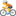 For BicyclistsSafety in numbers! 🚲 🚲 🚲 🚲 Studies show that drivers are MORE careful when they see more cyclists on the road. If you can, ride in a group. Protect your noggin! When riding a bicycle, always wear a helmet. Make sure it fits – get info from NHTSA.gov/bicycles.Just like a seat belt protects you in a vehicle, a helmet protects you while bicycling. Don’t skip that lifesaving piece of equipment – always wear a helmet. Be seen! Reflectors and lights on your bike, and wearing retroreflective and bright clothing, help drivers see you better.